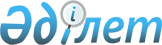 Талас аудандық мәслихатының "Талас ауданы бойынша коммуналдық қалдықтардың түзілу және жинақталу нормаларын және тұрмыстық қатты қалдықтарды жинау, әкету тарифтерін бекіту туралы" 2017 жылғы 28 қарашадағы №25-3 шешімнің күші жойылды деп тану туралыЖамбыл облысы Талас аудандық мәслихатының 2023 жылғы 25 қыркүйектегі № 8-5 шешімі. Жамбыл облысы Әділет департаментінде 2023 жылғы 26 қыркүйекте № 5084 болып тіркелді
      Қазақстан Республикасының "Құқықтық актілер туралы" Заңының 27 бабына сәйкес Талас аудандық мәслихаты ШЕШТІ:
      1. Талас аудандық мәслихатының "Талас ауданы бойынша коммуналдық қалдықтардың түзілу және жинақталу нормаларын және тұрмыстық қатты қалдықтарды жинау, әкету тарифтерін бекіту туралы" 2017 жылғы 28 қарашадағы №25-3 шешімнің (Нормативтік құқықтық актілерді мемлекеттік тіркеу тізілімінде №3637 болып тіркелген) күші жойылды деп танылсын.
      2. Осы шешім оның алғашқы ресми жарияланған күнінен кейін күнтізбелік он күн өткен соң қолданысқа енгізіледі.
					© 2012. Қазақстан Республикасы Әділет министрлігінің «Қазақстан Республикасының Заңнама және құқықтық ақпарат институты» ШЖҚ РМК
				
      Талас аудандық 

      мәслихатының төрағасы 

К. Садубаев
